Reporter’s Preference Sheet                 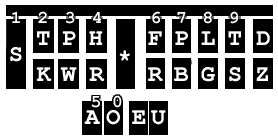 In order to help me best customize my editing and proofreading of your transcripts, please answer the following questions:Yes, this is long, but it’s necessary for us to have a great start working together!*Required information*Reporter’s Name________________________Address_______________________________________*Phone number_________________________*email_________________________________________*Name of agency-if applies_______________________________________________________________Check all that apply:*Reporter TypeFreelanceFederal  State*Style Guide PreferenceMorson’s English Guide for Court Reporters by Lillian MorsonThe Gregg Reference ManualCourt Reporting: Bad Grammar/Good Punctuation by Margie Wakeman WellsOther___________________________________________For Scoping OnlyClean up lawyers   ( and witnesses:  yes    or    no)Leave in “strike that”New paragraph after “strike that”Center examinations(indicating) when witness pointsA.  for when witness responds after colloquyTHE WITNESS: - for when witness responds after colloquySpaces before and after dashesCaps after dashes EllipsesAdd [sic] after speaker clearly misspeaks “Keep together” function on Mr., Mrs., Ms., No. etc.Spell out words with “stitching”   S-M-I-T-HSpell out works with upper case      S M I T HSpell out words with lower case       s m i t h Other__________________________                By line formatBY MR. ATTORNEY: Q. Can you repeat that?BY MR. ATTORNEY:  Can you repeat that?(By Mr. Attorney) Can you repeat that?BY MR. ATTORNEYQ.Q. (By Mr. Attorney)Q. (BY MR. ATTORNEY)OTHER:____________________________For Scoping AND Proofreading        Dates5/15/195-15-19Other_____________________December 2019December 2019,  *comma after the year when sentence continues?Other_______________________      Decades80’s‘80s80sDirect quotations marksYesNoIndirect quotations marks (person speaking for another person)YesNoIf no quotation marks, cap the first letter of indirect quoteOther_________________________________Caps for Page 1, Line 1, Paragraph 1, Section 1, etc.YesNoExhibit number preferenceExhibit No. 5Exhibit Number 5Other______________Oxford Comma?dogs, cats, and micedogs, cats and miceIn answer to questions—when the information after just confirms the “yes” or “no” but adds no additional details.No, I can’t remember.No. I can’t remember.No; I can’t remember.Is that correct/right?It was a green car, is that correct?It was a green car; is that correct?It was a green car. Is that correct?Other______________________Correct at end of questionIt was a green car, correct?It was a green car; correct?It was a green car. Correct?Dollars    (when $ is not mentioned on first number, but is clearly understood)10 or $15 dollars$10 or $15 dollars10 or 15 dollarsOther__________________If witness says, “four million dollars” $4 million dollarsfour million dollars4 million dollarsOther________________NumbersWrite out in words number 1 through 1011 and up in numerals Exceptions: miles per hour, measurements, parts of title,  pagesMaintain consistency use in the sentence for clarity’s sakeSpell out numbers at beginning of sentence    Other_________________________________Time of day - if witness says, “eight o’clock”eight o’clock8 o’clock8:00 o’clock8:00Other_____________________________Time of day--if witness says, “eight p.m.”8 p.m.8:00 p.m.Other_____________________________ObjectionsObjection, form.Objection; form.Objection. FormOther____________________________________Paragraphing StyleNone—no paragraphing at all Traditional:  change of POV, tense, time, speakers, etc. Other__________________________________Any additional preferences or concerns: _________________________________________________________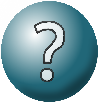 _________________________________________________________________By completing and returning this Preference Sheet, you have read and have agreed to the rates and terms of service as outlined on the True North Scoping & Proofreading website listed on the “Services” & “Rates & Turnaround” pages. ______________________________________________________________________________Court Reporter Signature                                                                                         Date______________________________________________________________________________Scopist/Proofreader Signature                                                                                 Date (I will return a fully signed copy to you)You can return this form two ways: 1) scan and return via email or Dropbox or, 2) take a photo of the entire preference sheet with your cellphone and send it via email or Dropbox. 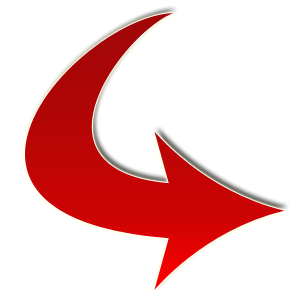 